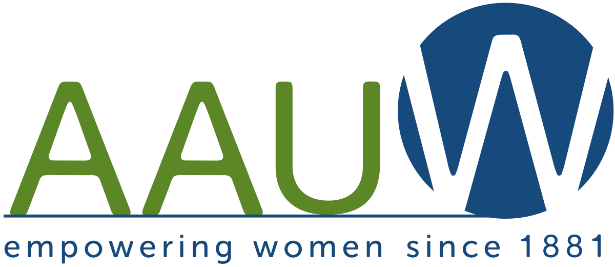 AAUW WisconsinQuarterly Officer ReportsFiscal Year: 2021-2022Name:							Phone:                                                                                 Branch:							State Position:  Quarter:	 	 ☐X Summer	  ☐ Fall	  ☐ Winter   ☐ SpringGoals: What are your goals?Calendar of Events/tasks:List events you have planned or coordinated this quarter:Questions:  List any questions that you have regarding AAUW WI:Concerns:  What are some issues that need to be addressed?